Extension of Tier 5 Sponsored Researcher Certificate of Sponsorship (CoS) ApplicationExtension of Tier 5 Sponsored Researcher Certificate of Sponsorship (CoS) ApplicationExtension of Tier 5 Sponsored Researcher Certificate of Sponsorship (CoS) ApplicationExtension of Tier 5 Sponsored Researcher Certificate of Sponsorship (CoS) ApplicationExtension of Tier 5 Sponsored Researcher Certificate of Sponsorship (CoS) ApplicationExtension of Tier 5 Sponsored Researcher Certificate of Sponsorship (CoS) ApplicationExtension of Tier 5 Sponsored Researcher Certificate of Sponsorship (CoS) ApplicationExtension of Tier 5 Sponsored Researcher Certificate of Sponsorship (CoS) ApplicationExtension of Tier 5 Sponsored Researcher Certificate of Sponsorship (CoS) ApplicationExtension of Tier 5 Sponsored Researcher Certificate of Sponsorship (CoS) ApplicationExtension of Tier 5 Sponsored Researcher Certificate of Sponsorship (CoS) ApplicationExtension of Tier 5 Sponsored Researcher Certificate of Sponsorship (CoS) ApplicationExtension of Tier 5 Sponsored Researcher Certificate of Sponsorship (CoS) ApplicationExtension of Tier 5 Sponsored Researcher Certificate of Sponsorship (CoS) Application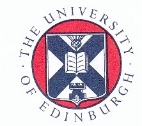 This form should be used if you wish to continue sponsoring an individual who requires a Tier 5 Sponsored Researcher visa to work in the UK.Important - please note the following requirement - It should be noted that a Tier 5 Sponsored Researcher must apply for leave to remain within 3 months of the date the CoS is issued; in addition, they cannot apply for initial leave to remain more than 3 months before their current visa expires.For further details see: https://www.gov.uk/tier-5-government-authorised-exchange/extend-your-visaThis form should be used if you wish to continue sponsoring an individual who requires a Tier 5 Sponsored Researcher visa to work in the UK.Important - please note the following requirement - It should be noted that a Tier 5 Sponsored Researcher must apply for leave to remain within 3 months of the date the CoS is issued; in addition, they cannot apply for initial leave to remain more than 3 months before their current visa expires.For further details see: https://www.gov.uk/tier-5-government-authorised-exchange/extend-your-visaThis form should be used if you wish to continue sponsoring an individual who requires a Tier 5 Sponsored Researcher visa to work in the UK.Important - please note the following requirement - It should be noted that a Tier 5 Sponsored Researcher must apply for leave to remain within 3 months of the date the CoS is issued; in addition, they cannot apply for initial leave to remain more than 3 months before their current visa expires.For further details see: https://www.gov.uk/tier-5-government-authorised-exchange/extend-your-visaThis form should be used if you wish to continue sponsoring an individual who requires a Tier 5 Sponsored Researcher visa to work in the UK.Important - please note the following requirement - It should be noted that a Tier 5 Sponsored Researcher must apply for leave to remain within 3 months of the date the CoS is issued; in addition, they cannot apply for initial leave to remain more than 3 months before their current visa expires.For further details see: https://www.gov.uk/tier-5-government-authorised-exchange/extend-your-visaThis form should be used if you wish to continue sponsoring an individual who requires a Tier 5 Sponsored Researcher visa to work in the UK.Important - please note the following requirement - It should be noted that a Tier 5 Sponsored Researcher must apply for leave to remain within 3 months of the date the CoS is issued; in addition, they cannot apply for initial leave to remain more than 3 months before their current visa expires.For further details see: https://www.gov.uk/tier-5-government-authorised-exchange/extend-your-visaThis form should be used if you wish to continue sponsoring an individual who requires a Tier 5 Sponsored Researcher visa to work in the UK.Important - please note the following requirement - It should be noted that a Tier 5 Sponsored Researcher must apply for leave to remain within 3 months of the date the CoS is issued; in addition, they cannot apply for initial leave to remain more than 3 months before their current visa expires.For further details see: https://www.gov.uk/tier-5-government-authorised-exchange/extend-your-visaThis form should be used if you wish to continue sponsoring an individual who requires a Tier 5 Sponsored Researcher visa to work in the UK.Important - please note the following requirement - It should be noted that a Tier 5 Sponsored Researcher must apply for leave to remain within 3 months of the date the CoS is issued; in addition, they cannot apply for initial leave to remain more than 3 months before their current visa expires.For further details see: https://www.gov.uk/tier-5-government-authorised-exchange/extend-your-visaThis form should be used if you wish to continue sponsoring an individual who requires a Tier 5 Sponsored Researcher visa to work in the UK.Important - please note the following requirement - It should be noted that a Tier 5 Sponsored Researcher must apply for leave to remain within 3 months of the date the CoS is issued; in addition, they cannot apply for initial leave to remain more than 3 months before their current visa expires.For further details see: https://www.gov.uk/tier-5-government-authorised-exchange/extend-your-visaThis form should be used if you wish to continue sponsoring an individual who requires a Tier 5 Sponsored Researcher visa to work in the UK.Important - please note the following requirement - It should be noted that a Tier 5 Sponsored Researcher must apply for leave to remain within 3 months of the date the CoS is issued; in addition, they cannot apply for initial leave to remain more than 3 months before their current visa expires.For further details see: https://www.gov.uk/tier-5-government-authorised-exchange/extend-your-visaThis form should be used if you wish to continue sponsoring an individual who requires a Tier 5 Sponsored Researcher visa to work in the UK.Important - please note the following requirement - It should be noted that a Tier 5 Sponsored Researcher must apply for leave to remain within 3 months of the date the CoS is issued; in addition, they cannot apply for initial leave to remain more than 3 months before their current visa expires.For further details see: https://www.gov.uk/tier-5-government-authorised-exchange/extend-your-visaThis form should be used if you wish to continue sponsoring an individual who requires a Tier 5 Sponsored Researcher visa to work in the UK.Important - please note the following requirement - It should be noted that a Tier 5 Sponsored Researcher must apply for leave to remain within 3 months of the date the CoS is issued; in addition, they cannot apply for initial leave to remain more than 3 months before their current visa expires.For further details see: https://www.gov.uk/tier-5-government-authorised-exchange/extend-your-visaThis form should be used if you wish to continue sponsoring an individual who requires a Tier 5 Sponsored Researcher visa to work in the UK.Important - please note the following requirement - It should be noted that a Tier 5 Sponsored Researcher must apply for leave to remain within 3 months of the date the CoS is issued; in addition, they cannot apply for initial leave to remain more than 3 months before their current visa expires.For further details see: https://www.gov.uk/tier-5-government-authorised-exchange/extend-your-visaThis form should be used if you wish to continue sponsoring an individual who requires a Tier 5 Sponsored Researcher visa to work in the UK.Important - please note the following requirement - It should be noted that a Tier 5 Sponsored Researcher must apply for leave to remain within 3 months of the date the CoS is issued; in addition, they cannot apply for initial leave to remain more than 3 months before their current visa expires.For further details see: https://www.gov.uk/tier-5-government-authorised-exchange/extend-your-visaThis form should be used if you wish to continue sponsoring an individual who requires a Tier 5 Sponsored Researcher visa to work in the UK.Important - please note the following requirement - It should be noted that a Tier 5 Sponsored Researcher must apply for leave to remain within 3 months of the date the CoS is issued; in addition, they cannot apply for initial leave to remain more than 3 months before their current visa expires.For further details see: https://www.gov.uk/tier-5-government-authorised-exchange/extend-your-visaThis form should be used if you wish to continue sponsoring an individual who requires a Tier 5 Sponsored Researcher visa to work in the UK.Important - please note the following requirement - It should be noted that a Tier 5 Sponsored Researcher must apply for leave to remain within 3 months of the date the CoS is issued; in addition, they cannot apply for initial leave to remain more than 3 months before their current visa expires.For further details see: https://www.gov.uk/tier-5-government-authorised-exchange/extend-your-visaThis form should be used if you wish to continue sponsoring an individual who requires a Tier 5 Sponsored Researcher visa to work in the UK.Important - please note the following requirement - It should be noted that a Tier 5 Sponsored Researcher must apply for leave to remain within 3 months of the date the CoS is issued; in addition, they cannot apply for initial leave to remain more than 3 months before their current visa expires.For further details see: https://www.gov.uk/tier-5-government-authorised-exchange/extend-your-visaFields marked with an asterisk are mandatoryFields marked with an asterisk are mandatoryFields marked with an asterisk are mandatoryFields marked with an asterisk are mandatoryFields marked with an asterisk are mandatoryFields marked with an asterisk are mandatoryFields marked with an asterisk are mandatoryFields marked with an asterisk are mandatoryFields marked with an asterisk are mandatoryFields marked with an asterisk are mandatoryFields marked with an asterisk are mandatoryFields marked with an asterisk are mandatoryFields marked with an asterisk are mandatoryFields marked with an asterisk are mandatoryFields marked with an asterisk are mandatoryFields marked with an asterisk are mandatoryPersonal InformationPersonal InformationPersonal InformationPersonal InformationPersonal InformationPersonal InformationPersonal InformationPersonal InformationPersonal InformationPersonal InformationPersonal InformationPersonal InformationPersonal InformationPersonal InformationPersonal InformationPersonal Information*Title:*Title:*Title:*Title:*Title:*Title:*Title:*Family or last name:*Family or last name:*Family or last name:*Family or last name:*Family or last name:*Family or last name:*Family or last name:*First name(s): *First name(s): *First name(s): *First name(s): *First name(s): *First name(s): *First name(s): *Other names: *Other names: *Other names: *Other names: *Other names: *Other names: *Other names: *Nationality:*Nationality:*Nationality:*Nationality:*Nationality:*Nationality:*Nationality:*Place of Birth:*Place of Birth:*Place of Birth:*Place of Birth:*Place of Birth:*Place of Birth:*Place of Birth:*Country of Birth: *Country of Birth: *Country of Birth: *Country of Birth: *Country of Birth: *Country of Birth: *Country of Birth: *Date of Birth:*Date of Birth:*Date of Birth:*Date of Birth:*Date of Birth:*Date of Birth:*Date of Birth:*Gender:*Gender:*Gender:*Gender:*Gender:*Gender:*Gender:*Country of residence:*Country of residence:*Country of residence:*Country of residence:*Country of residence:*Country of residence:*Country of residence:Passport/Travel Document InformationPassport/Travel Document InformationPassport/Travel Document InformationPassport/Travel Document InformationPassport/Travel Document InformationPassport/Travel Document InformationPassport/Travel Document InformationPassport/Travel Document InformationPassport/Travel Document InformationPassport/Travel Document InformationPassport/Travel Document InformationPassport/Travel Document InformationPassport/Travel Document InformationPassport/Travel Document InformationPassport/Travel Document InformationPassport/Travel Document Information*Passport number: *Passport number: *Passport number: *Passport number: *Passport number: *Passport number: *Passport number: *Issue date: *Issue date: *Issue date: *Issue date: *Issue date: *Issue date: *Issue date: *Expiry date: *Expiry date: *Expiry date: *Expiry date: *Expiry date: *Expiry date: *Expiry date: *Place of issue of passport:*Place of issue of passport:*Place of issue of passport:*Place of issue of passport:*Place of issue of passport:*Place of issue of passport:*Place of issue of passport:Home Address InformationHome Address InformationHome Address InformationHome Address InformationHome Address InformationHome Address InformationHome Address InformationHome Address InformationHome Address InformationHome Address InformationHome Address InformationHome Address InformationHome Address InformationHome Address InformationHome Address InformationHome Address Information*Address:*Address:*Address:*Address:*Address:*Address:*Address:*City or town: *City or town: *City or town: *City or town: *City or town: *City or town: *City or town: *County, area district or province:*County, area district or province:*County, area district or province:*County, area district or province:*County, area district or province:*County, area district or province:*County, area district or province:*Postcode or zip code: *Postcode or zip code: *Postcode or zip code: *Postcode or zip code: *Postcode or zip code: *Postcode or zip code: *Postcode or zip code: *Country:*Country:*Country:*Country:*Country:*Country:*Country:Identification NumbersIdentification NumbersIdentification NumbersIdentification NumbersIdentification NumbersIdentification NumbersIdentification NumbersIdentification NumbersIdentification NumbersIdentification NumbersIdentification NumbersIdentification NumbersIdentification NumbersIdentification NumbersIdentification NumbersIdentification Numbers*Employee Number:*Employee Number:*Employee Number:*Employee Number:*Employee Number:*Employee Number:*Employee Number:*UK National Insurance number: *UK National Insurance number: *UK National Insurance number: *UK National Insurance number: *UK National Insurance number: *UK National Insurance number: *UK National Insurance number: Work DatesWork DatesWork DatesWork DatesWork DatesWork DatesWork DatesWork DatesWork DatesWork DatesWork DatesWork DatesWork DatesWork DatesWork DatesWork Dates*Proposed CoS Start Date: (the day after their current visa expires)*Proposed CoS Start Date: (the day after their current visa expires)*Proposed CoS Start Date: (the day after their current visa expires)*Proposed CoS Start Date: (the day after their current visa expires)*Proposed CoS Start Date: (the day after their current visa expires)*Proposed CoS Start Date: (the day after their current visa expires)*Proposed CoS Start Date: (the day after their current visa expires)*Proposed CoS End Date (max 2 years from initial start date):*Proposed CoS End Date (max 2 years from initial start date):*Proposed CoS End Date (max 2 years from initial start date):*Proposed CoS End Date (max 2 years from initial start date):*Proposed CoS End Date (max 2 years from initial start date):*Proposed CoS End Date (max 2 years from initial start date):*Proposed CoS End Date (max 2 years from initial start date):*Total weekly hours of work:*Total weekly hours of work:*Total weekly hours of work:*Total weekly hours of work:*Total weekly hours of work:*Total weekly hours of work:*Total weekly hours of work:Main Work Location AddressMain Work Location AddressMain Work Location AddressMain Work Location AddressMain Work Location AddressMain Work Location AddressMain Work Location AddressMain Work Location AddressMain Work Location AddressMain Work Location AddressMain Work Location AddressMain Work Location AddressMain Work Location AddressMain Work Location AddressMain Work Location AddressMain Work Location Address*Address: *Address: *Address: *Address: *Address: *Address: *Address: *Address: *City/town: *City/town: *City/town: *City/town: *City/town: *City/town: *City/town: *City/town: *Country, area, district or province:*Country, area, district or province:*Country, area, district or province:*Country, area, district or province:*Country, area, district or province:*Country, area, district or province:*Country, area, district or province:*Country, area, district or province:*Postcode:*Postcode:*Postcode:*Postcode:*Postcode:*Postcode:*Postcode:*Postcode:Other regular work addresses Complete if the individual will be working in a number of buildingsOther regular work addresses Complete if the individual will be working in a number of buildingsOther regular work addresses Complete if the individual will be working in a number of buildingsOther regular work addresses Complete if the individual will be working in a number of buildingsOther regular work addresses Complete if the individual will be working in a number of buildingsOther regular work addresses Complete if the individual will be working in a number of buildingsOther regular work addresses Complete if the individual will be working in a number of buildingsOther regular work addresses Complete if the individual will be working in a number of buildingsOther regular work addresses Complete if the individual will be working in a number of buildingsOther regular work addresses Complete if the individual will be working in a number of buildingsOther regular work addresses Complete if the individual will be working in a number of buildingsOther regular work addresses Complete if the individual will be working in a number of buildingsOther regular work addresses Complete if the individual will be working in a number of buildingsOther regular work addresses Complete if the individual will be working in a number of buildingsOther regular work addresses Complete if the individual will be working in a number of buildingsOther regular work addresses Complete if the individual will be working in a number of buildingsAddress: Address: Address: Address: Address: Address: Address: Address: City or town: City or town: City or town: City or town: City or town: City or town: City or town: City or town: Country, area district or province:Country, area district or province:Country, area district or province:Country, area district or province:Country, area district or province:Country, area district or province:Country, area district or province:Country, area district or province:Postcode:Postcode:Postcode:Postcode:Postcode:Postcode:Postcode:Postcode: Individual’s Employment Details Individual’s Employment Details Individual’s Employment Details Individual’s Employment Details Individual’s Employment Details Individual’s Employment Details Individual’s Employment Details Individual’s Employment Details Individual’s Employment Details Individual’s Employment Details Individual’s Employment Details Individual’s Employment Details Individual’s Employment Details Individual’s Employment Details Individual’s Employment Details Individual’s Employment Details Individual’s Employment Details Individual’s Employment Details*Job Title:*Job Title:*Job Title: Sponsored Researcher Sponsored Researcher Sponsored Researcher Sponsored Researcher Sponsored Researcher Sponsored Researcher Sponsored Researcher Sponsored Researcher Sponsored Researcher Sponsored Researcher Sponsored Researcher Sponsored Researcher Sponsored Researcher Sponsored Researcher Sponsored Researcher*SOC Code:*SOC Code:*SOC Code:*Line Manager:*Line Manager:*Line Manager:*Line Manager:*Line Manager:*Line Manager:*Job Description Summary:(1000 character limit)The job description should accurately reflect what the individual will be doing e.g. summary of the main responsibilities.  *Job Description Summary:(1000 character limit)The job description should accurately reflect what the individual will be doing e.g. summary of the main responsibilities.  *Job Description Summary:(1000 character limit)The job description should accurately reflect what the individual will be doing e.g. summary of the main responsibilities.  *Job Description Summary:(1000 character limit)The job description should accurately reflect what the individual will be doing e.g. summary of the main responsibilities.  *Job Description Summary:(1000 character limit)The job description should accurately reflect what the individual will be doing e.g. summary of the main responsibilities.  *Job Description Summary:(1000 character limit)The job description should accurately reflect what the individual will be doing e.g. summary of the main responsibilities.  *Is this a continuation of the same role, which the previous CoS was applied for?*Is this a continuation of the same role, which the previous CoS was applied for?*Is this a continuation of the same role, which the previous CoS was applied for?*Is this a continuation of the same role, which the previous CoS was applied for?*Is this a continuation of the same role, which the previous CoS was applied for?*Is this a continuation of the same role, which the previous CoS was applied for?If no, contact your HR Services by raising a service requestIf no, contact your HR Services by raising a service requestIf no, contact your HR Services by raising a service requestIf no, contact your HR Services by raising a service requestIf no, contact your HR Services by raising a service requestIf no, contact your HR Services by raising a service requestIf no, contact your HR Services by raising a service requestIf no, contact your HR Services by raising a service requestIf no, contact your HR Services by raising a service requestIf no, contact your HR Services by raising a service requestIf no, contact your HR Services by raising a service requestIf no, contact your HR Services by raising a service request*Gross pay per annum:*Gross pay per annum:*Gross pay per annum:*Gross pay per annum:*Gross pay per annum:*Gross pay per annum: £ £ £ £ £ £ £ £ £ £ £ £Details of any allowances:Details of any allowances:Details of any allowances:Details of any allowances:Details of any allowances:Details of any allowances: £ £ £ £ £ £ £ £ £ £ £ £*Is a multiple-entry visa required? Answer ‘Yes’ if the Sponsored Researcher will be based outside the UK for work. Answer ‘No’ if they will live and work in the UK & occasionally travel out of the UK for leisure, domestic or work purposes.*Is a multiple-entry visa required? Answer ‘Yes’ if the Sponsored Researcher will be based outside the UK for work. Answer ‘No’ if they will live and work in the UK & occasionally travel out of the UK for leisure, domestic or work purposes.*Is a multiple-entry visa required? Answer ‘Yes’ if the Sponsored Researcher will be based outside the UK for work. Answer ‘No’ if they will live and work in the UK & occasionally travel out of the UK for leisure, domestic or work purposes.*Is a multiple-entry visa required? Answer ‘Yes’ if the Sponsored Researcher will be based outside the UK for work. Answer ‘No’ if they will live and work in the UK & occasionally travel out of the UK for leisure, domestic or work purposes.*Is a multiple-entry visa required? Answer ‘Yes’ if the Sponsored Researcher will be based outside the UK for work. Answer ‘No’ if they will live and work in the UK & occasionally travel out of the UK for leisure, domestic or work purposes.*Is a multiple-entry visa required? Answer ‘Yes’ if the Sponsored Researcher will be based outside the UK for work. Answer ‘No’ if they will live and work in the UK & occasionally travel out of the UK for leisure, domestic or work purposes.*Is a multiple-entry visa required? Answer ‘Yes’ if the Sponsored Researcher will be based outside the UK for work. Answer ‘No’ if they will live and work in the UK & occasionally travel out of the UK for leisure, domestic or work purposes.*Is a multiple-entry visa required? Answer ‘Yes’ if the Sponsored Researcher will be based outside the UK for work. Answer ‘No’ if they will live and work in the UK & occasionally travel out of the UK for leisure, domestic or work purposes.*Is a multiple-entry visa required? Answer ‘Yes’ if the Sponsored Researcher will be based outside the UK for work. Answer ‘No’ if they will live and work in the UK & occasionally travel out of the UK for leisure, domestic or work purposes.*Is a multiple-entry visa required? Answer ‘Yes’ if the Sponsored Researcher will be based outside the UK for work. Answer ‘No’ if they will live and work in the UK & occasionally travel out of the UK for leisure, domestic or work purposes.*Is a multiple-entry visa required? Answer ‘Yes’ if the Sponsored Researcher will be based outside the UK for work. Answer ‘No’ if they will live and work in the UK & occasionally travel out of the UK for leisure, domestic or work purposes.*Is a multiple-entry visa required? Answer ‘Yes’ if the Sponsored Researcher will be based outside the UK for work. Answer ‘No’ if they will live and work in the UK & occasionally travel out of the UK for leisure, domestic or work purposes.*Is a multiple-entry visa required? Answer ‘Yes’ if the Sponsored Researcher will be based outside the UK for work. Answer ‘No’ if they will live and work in the UK & occasionally travel out of the UK for leisure, domestic or work purposes.*Is a multiple-entry visa required? Answer ‘Yes’ if the Sponsored Researcher will be based outside the UK for work. Answer ‘No’ if they will live and work in the UK & occasionally travel out of the UK for leisure, domestic or work purposes.Does the ATAS requirement apply?Does the ATAS requirement apply?Does the ATAS requirement apply?Does the ATAS requirement apply?Does the ATAS requirement apply?Does the ATAS requirement apply?Does the ATAS requirement apply?Does the ATAS requirement apply?Does the ATAS requirement apply?Does the ATAS requirement apply?Does the ATAS requirement apply?Does the ATAS requirement apply?Does the ATAS requirement apply?Does the ATAS requirement apply?If yes above, please provide the CAH Code and enter Research description below:If yes above, please provide the CAH Code and enter Research description below:If yes above, please provide the CAH Code and enter Research description below:If yes above, please provide the CAH Code and enter Research description below:If yes above, please provide the CAH Code and enter Research description below:If yes above, please provide the CAH Code and enter Research description below:If yes above, please provide the CAH Code and enter Research description below:If yes above, please provide the CAH Code and enter Research description below:If yes above, please provide the CAH Code and enter Research description below:If yes above, please provide the CAH Code and enter Research description below:If yes above, please provide the CAH Code and enter Research description below:If yes above, please provide the CAH Code and enter Research description below:If yes above, please provide the CAH Code and enter Research description below:If yes above, please provide the CAH Code and enter Research description below:Supporting Documentation RequiredSupporting Documentation RequiredSupporting Documentation RequiredSupporting Documentation RequiredSupporting Documentation RequiredSupporting Documentation RequiredSupporting Documentation RequiredSupporting Documentation RequiredSupporting Documentation RequiredSupporting Documentation RequiredSupporting Documentation RequiredSupporting Documentation RequiredSupporting Documentation RequiredSupporting Documentation RequiredSupporting Documentation RequiredSupporting Documentation RequiredSupporting Documentation RequiredSupporting Documentation RequiredPlease tick the boxes to indicate that you have attached the information listed below with this form or have already sent it to HR Operations. The application for a Certificate of Sponsorship cannot be made until HR Operations receives the information. This information will be held by HR Operations and be available to a UKVI Compliance Officer should they wish to inspect our records. Please tick the boxes to indicate that you have attached the information listed below with this form or have already sent it to HR Operations. The application for a Certificate of Sponsorship cannot be made until HR Operations receives the information. This information will be held by HR Operations and be available to a UKVI Compliance Officer should they wish to inspect our records. Please tick the boxes to indicate that you have attached the information listed below with this form or have already sent it to HR Operations. The application for a Certificate of Sponsorship cannot be made until HR Operations receives the information. This information will be held by HR Operations and be available to a UKVI Compliance Officer should they wish to inspect our records. Please tick the boxes to indicate that you have attached the information listed below with this form or have already sent it to HR Operations. The application for a Certificate of Sponsorship cannot be made until HR Operations receives the information. This information will be held by HR Operations and be available to a UKVI Compliance Officer should they wish to inspect our records. Please tick the boxes to indicate that you have attached the information listed below with this form or have already sent it to HR Operations. The application for a Certificate of Sponsorship cannot be made until HR Operations receives the information. This information will be held by HR Operations and be available to a UKVI Compliance Officer should they wish to inspect our records. Please tick the boxes to indicate that you have attached the information listed below with this form or have already sent it to HR Operations. The application for a Certificate of Sponsorship cannot be made until HR Operations receives the information. This information will be held by HR Operations and be available to a UKVI Compliance Officer should they wish to inspect our records. Please tick the boxes to indicate that you have attached the information listed below with this form or have already sent it to HR Operations. The application for a Certificate of Sponsorship cannot be made until HR Operations receives the information. This information will be held by HR Operations and be available to a UKVI Compliance Officer should they wish to inspect our records. Please tick the boxes to indicate that you have attached the information listed below with this form or have already sent it to HR Operations. The application for a Certificate of Sponsorship cannot be made until HR Operations receives the information. This information will be held by HR Operations and be available to a UKVI Compliance Officer should they wish to inspect our records. Please tick the boxes to indicate that you have attached the information listed below with this form or have already sent it to HR Operations. The application for a Certificate of Sponsorship cannot be made until HR Operations receives the information. This information will be held by HR Operations and be available to a UKVI Compliance Officer should they wish to inspect our records. Please tick the boxes to indicate that you have attached the information listed below with this form or have already sent it to HR Operations. The application for a Certificate of Sponsorship cannot be made until HR Operations receives the information. This information will be held by HR Operations and be available to a UKVI Compliance Officer should they wish to inspect our records. Please tick the boxes to indicate that you have attached the information listed below with this form or have already sent it to HR Operations. The application for a Certificate of Sponsorship cannot be made until HR Operations receives the information. This information will be held by HR Operations and be available to a UKVI Compliance Officer should they wish to inspect our records. Please tick the boxes to indicate that you have attached the information listed below with this form or have already sent it to HR Operations. The application for a Certificate of Sponsorship cannot be made until HR Operations receives the information. This information will be held by HR Operations and be available to a UKVI Compliance Officer should they wish to inspect our records. Please tick the boxes to indicate that you have attached the information listed below with this form or have already sent it to HR Operations. The application for a Certificate of Sponsorship cannot be made until HR Operations receives the information. This information will be held by HR Operations and be available to a UKVI Compliance Officer should they wish to inspect our records. Please tick the boxes to indicate that you have attached the information listed below with this form or have already sent it to HR Operations. The application for a Certificate of Sponsorship cannot be made until HR Operations receives the information. This information will be held by HR Operations and be available to a UKVI Compliance Officer should they wish to inspect our records. Please tick the boxes to indicate that you have attached the information listed below with this form or have already sent it to HR Operations. The application for a Certificate of Sponsorship cannot be made until HR Operations receives the information. This information will be held by HR Operations and be available to a UKVI Compliance Officer should they wish to inspect our records. Please tick the boxes to indicate that you have attached the information listed below with this form or have already sent it to HR Operations. The application for a Certificate of Sponsorship cannot be made until HR Operations receives the information. This information will be held by HR Operations and be available to a UKVI Compliance Officer should they wish to inspect our records. Please tick the boxes to indicate that you have attached the information listed below with this form or have already sent it to HR Operations. The application for a Certificate of Sponsorship cannot be made until HR Operations receives the information. This information will be held by HR Operations and be available to a UKVI Compliance Officer should they wish to inspect our records. Please tick the boxes to indicate that you have attached the information listed below with this form or have already sent it to HR Operations. The application for a Certificate of Sponsorship cannot be made until HR Operations receives the information. This information will be held by HR Operations and be available to a UKVI Compliance Officer should they wish to inspect our records. Completed Right to Work Checklist (section 3 onwards) with verified paper copies of all appropriate passport/identity documents.Letter from sponsoring body detailing the value of the award, the period involved, name of individual and confirming the placement is at University of Edinburgh.Letter from School to sponsored researcher confirming the arrangement between them and the sponsoring body and the placement at the University (a letter from the School to HR confirming the details may also be accepted).Completed Sponsored Researcher COS application form.  ATAS certificate/electronic approval notice from FCDO, if requiredCompleted Right to Work Checklist (section 3 onwards) with verified paper copies of all appropriate passport/identity documents.Letter from sponsoring body detailing the value of the award, the period involved, name of individual and confirming the placement is at University of Edinburgh.Letter from School to sponsored researcher confirming the arrangement between them and the sponsoring body and the placement at the University (a letter from the School to HR confirming the details may also be accepted).Completed Sponsored Researcher COS application form.  ATAS certificate/electronic approval notice from FCDO, if requiredCompleted Right to Work Checklist (section 3 onwards) with verified paper copies of all appropriate passport/identity documents.Letter from sponsoring body detailing the value of the award, the period involved, name of individual and confirming the placement is at University of Edinburgh.Letter from School to sponsored researcher confirming the arrangement between them and the sponsoring body and the placement at the University (a letter from the School to HR confirming the details may also be accepted).Completed Sponsored Researcher COS application form.  ATAS certificate/electronic approval notice from FCDO, if requiredCompleted Right to Work Checklist (section 3 onwards) with verified paper copies of all appropriate passport/identity documents.Letter from sponsoring body detailing the value of the award, the period involved, name of individual and confirming the placement is at University of Edinburgh.Letter from School to sponsored researcher confirming the arrangement between them and the sponsoring body and the placement at the University (a letter from the School to HR confirming the details may also be accepted).Completed Sponsored Researcher COS application form.  ATAS certificate/electronic approval notice from FCDO, if requiredCompleted Right to Work Checklist (section 3 onwards) with verified paper copies of all appropriate passport/identity documents.Letter from sponsoring body detailing the value of the award, the period involved, name of individual and confirming the placement is at University of Edinburgh.Letter from School to sponsored researcher confirming the arrangement between them and the sponsoring body and the placement at the University (a letter from the School to HR confirming the details may also be accepted).Completed Sponsored Researcher COS application form.  ATAS certificate/electronic approval notice from FCDO, if requiredCompleted Right to Work Checklist (section 3 onwards) with verified paper copies of all appropriate passport/identity documents.Letter from sponsoring body detailing the value of the award, the period involved, name of individual and confirming the placement is at University of Edinburgh.Letter from School to sponsored researcher confirming the arrangement between them and the sponsoring body and the placement at the University (a letter from the School to HR confirming the details may also be accepted).Completed Sponsored Researcher COS application form.  ATAS certificate/electronic approval notice from FCDO, if requiredCompleted Right to Work Checklist (section 3 onwards) with verified paper copies of all appropriate passport/identity documents.Letter from sponsoring body detailing the value of the award, the period involved, name of individual and confirming the placement is at University of Edinburgh.Letter from School to sponsored researcher confirming the arrangement between them and the sponsoring body and the placement at the University (a letter from the School to HR confirming the details may also be accepted).Completed Sponsored Researcher COS application form.  ATAS certificate/electronic approval notice from FCDO, if requiredCompleted Right to Work Checklist (section 3 onwards) with verified paper copies of all appropriate passport/identity documents.Letter from sponsoring body detailing the value of the award, the period involved, name of individual and confirming the placement is at University of Edinburgh.Letter from School to sponsored researcher confirming the arrangement between them and the sponsoring body and the placement at the University (a letter from the School to HR confirming the details may also be accepted).Completed Sponsored Researcher COS application form.  ATAS certificate/electronic approval notice from FCDO, if requiredCompleted Right to Work Checklist (section 3 onwards) with verified paper copies of all appropriate passport/identity documents.Letter from sponsoring body detailing the value of the award, the period involved, name of individual and confirming the placement is at University of Edinburgh.Letter from School to sponsored researcher confirming the arrangement between them and the sponsoring body and the placement at the University (a letter from the School to HR confirming the details may also be accepted).Completed Sponsored Researcher COS application form.  ATAS certificate/electronic approval notice from FCDO, if requiredCompleted Right to Work Checklist (section 3 onwards) with verified paper copies of all appropriate passport/identity documents.Letter from sponsoring body detailing the value of the award, the period involved, name of individual and confirming the placement is at University of Edinburgh.Letter from School to sponsored researcher confirming the arrangement between them and the sponsoring body and the placement at the University (a letter from the School to HR confirming the details may also be accepted).Completed Sponsored Researcher COS application form.  ATAS certificate/electronic approval notice from FCDO, if requiredCompleted Right to Work Checklist (section 3 onwards) with verified paper copies of all appropriate passport/identity documents.Letter from sponsoring body detailing the value of the award, the period involved, name of individual and confirming the placement is at University of Edinburgh.Letter from School to sponsored researcher confirming the arrangement between them and the sponsoring body and the placement at the University (a letter from the School to HR confirming the details may also be accepted).Completed Sponsored Researcher COS application form.  ATAS certificate/electronic approval notice from FCDO, if requiredCompleted Right to Work Checklist (section 3 onwards) with verified paper copies of all appropriate passport/identity documents.Letter from sponsoring body detailing the value of the award, the period involved, name of individual and confirming the placement is at University of Edinburgh.Letter from School to sponsored researcher confirming the arrangement between them and the sponsoring body and the placement at the University (a letter from the School to HR confirming the details may also be accepted).Completed Sponsored Researcher COS application form.  ATAS certificate/electronic approval notice from FCDO, if requiredCompleted Right to Work Checklist (section 3 onwards) with verified paper copies of all appropriate passport/identity documents.Letter from sponsoring body detailing the value of the award, the period involved, name of individual and confirming the placement is at University of Edinburgh.Letter from School to sponsored researcher confirming the arrangement between them and the sponsoring body and the placement at the University (a letter from the School to HR confirming the details may also be accepted).Completed Sponsored Researcher COS application form.  ATAS certificate/electronic approval notice from FCDO, if requiredCompleted Right to Work Checklist (section 3 onwards) with verified paper copies of all appropriate passport/identity documents.Letter from sponsoring body detailing the value of the award, the period involved, name of individual and confirming the placement is at University of Edinburgh.Letter from School to sponsored researcher confirming the arrangement between them and the sponsoring body and the placement at the University (a letter from the School to HR confirming the details may also be accepted).Completed Sponsored Researcher COS application form.  ATAS certificate/electronic approval notice from FCDO, if requiredCompleted Right to Work Checklist (section 3 onwards) with verified paper copies of all appropriate passport/identity documents.Letter from sponsoring body detailing the value of the award, the period involved, name of individual and confirming the placement is at University of Edinburgh.Letter from School to sponsored researcher confirming the arrangement between them and the sponsoring body and the placement at the University (a letter from the School to HR confirming the details may also be accepted).Completed Sponsored Researcher COS application form.  ATAS certificate/electronic approval notice from FCDO, if requiredCompleted Right to Work Checklist (section 3 onwards) with verified paper copies of all appropriate passport/identity documents.Letter from sponsoring body detailing the value of the award, the period involved, name of individual and confirming the placement is at University of Edinburgh.Letter from School to sponsored researcher confirming the arrangement between them and the sponsoring body and the placement at the University (a letter from the School to HR confirming the details may also be accepted).Completed Sponsored Researcher COS application form.  ATAS certificate/electronic approval notice from FCDO, if requiredCosting of Certificate of Sponsorship ApplicationCosting of Certificate of Sponsorship ApplicationCosting of Certificate of Sponsorship ApplicationCosting of Certificate of Sponsorship ApplicationCosting of Certificate of Sponsorship ApplicationCosting of Certificate of Sponsorship ApplicationCosting of Certificate of Sponsorship ApplicationCosting of Certificate of Sponsorship ApplicationCosting of Certificate of Sponsorship ApplicationCosting of Certificate of Sponsorship ApplicationCosting of Certificate of Sponsorship ApplicationCosting of Certificate of Sponsorship ApplicationCosting of Certificate of Sponsorship ApplicationCosting of Certificate of Sponsorship ApplicationCosting of Certificate of Sponsorship ApplicationCosting of Certificate of Sponsorship ApplicationCosting of Certificate of Sponsorship ApplicationCosting of Certificate of Sponsorship ApplicationAccount Account Cost CentreCost CentreJob codeJob codeOriginator DetailsOriginator DetailsOriginator DetailsOriginator DetailsOriginator DetailsOriginator DetailsOriginator DetailsOriginator DetailsOriginator DetailsOriginator DetailsOriginator DetailsOriginator DetailsOriginator DetailsOriginator DetailsOriginator DetailsOriginator DetailsOriginator DetailsOriginator DetailsNameNameNameNameSignatureSignatureContact NoContact NoContact NoContact NoDateDate